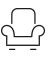 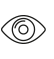 Garantie	Für die einwandfreie Funktion der von Hawa gelieferten Produkte und für die Haltbarkeit sämtlicher Teile mit Ausnahme von Verschleissteilen leistet Hawa Gewähr für die Dauer von 2 Jahren ab Gefahrenübergang.Produktausführung	Hawa Ordena 70 F bestehend aus, Laufschiene, Laufwerk mit Kugellagerrollen, Tragprofil für Holz oder Punktbefestigung für Glas, Schienenpuffer mit Rückhaltefeder, Bodenführung gefedert, FührungschieneOptional:(	) Doppellaufschiene(	) Doppelführungsschiene(	) Abdeckkappen(	) Wandanschluss Profil(	) GlaskantenschutzSchnittstellen	Türblatt HolzAusfräsung für Gehäuse (H × B) 25 × 20 mmGeschraubte Befestigung des GehäusesBodenführung unten eingebohrt Ø 12 mmTürblatt GlasGlasbearbeitung für Glashalter oben und unten